АДМИНИСТРАЦИЯ  НОВОДРАЧЕНИНСКОГО   СЕЛЬСОВЕТАЗАРИНСКОГО   РАЙОНА   АЛТАЙСКОГО  КРАЯП О С Т А Н О В Л Е Н И Е                                                                    № 32с. НоводрачениноВ соответствии с Бюджетным кодексом Российской Федерации, со статьей 54 Устава муниципального образования Новодраченинский сельсовет Заринского района Алтайского края, решением Собрания депутатов Новодраченинского сельсовета Заринского района Алтайского края от 17.06.2021 № 18 «Об утверждении Положения о  бюджетном процессе и финансовом контроле в  муниципальном образовании Новодраченинский сельсовет Заринского района Алтайского края »,  Администрация Новодраченинского сельсоветаП О С Т А Н О В Л Я Е Т :1. Утвердить отчет об исполнении бюджета муниципального образования Новодраченинский сельсовет Заринского района Алтайского края за второй квартал 2023 года (Прилагается).2. Направить отчет об исполнении бюджета в  комиссию по бюджету, налоговой и кредитной политике Собрания депутатов Новодраченинского сельсовета Заринского района Алтайского края.3. Настоящее постановление подлежит обнародованию в установленном порядке.4. Настоящее постановление вступает в силу после его обнародования.Глава Администрации  сельсовета                                                        О.П.ГоношиловОТЧЕТоб исполнении бюджета муниципального образования Новодраченинский сельсовет Заринского района Алтайского края за 2 квартал 2023 годаТаблица 1Исполнение бюджета по доходам, расходам  и источникам финансирования дефицита бюджета муниципального образования Новодраченинский сельсовет Заринского района Алтайского края за 2 квартал 2023 годатыс. руб.07.07.2023Об исполнении бюджета муниципального образования Новодраченинский сельсовет Заринского района Алтайского края за второй  квартал 2023 годаПРИЛОЖЕНИЕк постановлению Администрации Новодраченинского сельсовета Заринского района Алтайского краяот 07.07.2023  № 32 Наименование показателейУточненный план годаИсполнение за 2 квартал 2023 года123ДОХОДЫНалоговые доходы1285,0409,4в том числеНалог на доходы физических лиц195,065,7Налог на имущество физических лиц30,0-48,5Земельный налог1057,0391,6Государственная пошлина за совершение нотариальных действий должностными лицами органов местного самоуправления, уполномоченными в соответствии с законодательными актами Российской Федерации на совершение нотариальных действий3,00,6Неналоговые доходы105,0173,3в том числеДоходы, поступающие в порядке возмещения расходов, понесенных в связи с эксплуатацией имущества104,0173,3Административные штрафы, установленные законами субъектов Российской Федерации об административных правонарушениях1,00Безвозмездные поступления, всего3856,31503,3в том числеДотации бюджетам сельских поселений на выравнивание бюджетной обеспеченности из бюджетов муниципальных районов84,862,0Субвенции бюджетам сельских поселений на осуществление первичного воинского учета на территориях, где отсутствуют военные комиссариаты117,758,8Межбюджетные трансферты, передаваемые бюджетам муниципальных образований на осуществление части полномочий по решению вопросов местного значения в соответствии с заключенными соглашениями2404,6897,7Прочие межбюджетные трансферты, передаваемые бюджетам сельских поселений1409,2644,8Возврат прочие остатков субсидий, субвенций и иных межбюджетных трансфертов, имеющих целевое назначение, прошлых лет из бюджетов сельских поселений-160,0-160,0ВСЕГО ДОХОДОВ5246,32086,0РАСХОДЫ01 Общегосударственные вопросы1316,2640,60104 Функционирование Правительства Российской  Федерации, высших исполнительных органов государственной власти субъектов Российской Федерации, местных администраций999,6513,80111 Резервные фонды5,000113 Другие общегосударственные вопросы311,6126,802 Национальная оборона117,758,40203 Осуществление первичного воинского учета на территориях, где отсутствуют военные комиссариаты117,758,403 Национальная  безопасность и правоохранительная деятельность45,05,00310 Защита населения и территорий от чрезвычайных ситуаций природного и техногенного характера, гражданская оборона45,05,004 Национальная экономика1437,9877,90401 Общеэкономические вопросы50,000409 Дорожное хозяйство (дорожные фонды)1184,0823,90412 другие вопросы в области национальной экономики203,954,005 Жилищно-коммунальное хозяйство1341,2134,40502 Коммунальное хозяйство251,0134,40503 Благоустройство1090,2008 Культура, кинематография           1499,5855,70801 Культура545,3288,50804 Другие вопросы в области культуры, кинематографии954,2567,211 ФИЗИЧЕСКАЯ КУЛЬТУРА И СПОРТ5,05,011 02 Массовый спорт5,05,0ВСЕГО РАСХОДОВ5762,52577,0Источники финансирования дефицита бюджета муниципального образования Новодраченинский сельсовет Заринского района                                    Алтайского края,  всего-416,2-491,0в том числеизменение остатков средств-416,2-491,0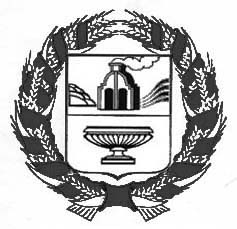 